Ihre Kollekte für Karfreitag 2022Vorschlag Kollektenansage«Mit der heutigen Kollekte unterstützen wir ACAT-Schweiz, die Aktion der Christen für die Abschaffung der Folter und der Todesstrafe. Die Menschenrechtsorganisation mit Sitz in Bern ist seit über 40 Jahren aktiv.Das internationale Völkerrecht ist klar und deutlich: Folter ist ausnahmslos verboten. Ausserdem ist sie unvereinbar mit der christlichen Botschaft. Nur: Vielerorts sieht die Wirklichkeit auch heute noch ganz anders aus. Wie jedes Jahr lanciert ACAT-Schweiz eine Kampagne zum Karfreitag, einem Schlüsseltag für die weltweite ACAT-Bewegung. Während die Geschehnisse in der Ukraine die Welt in Atem halten, richtet ACAT das Scheinwerferlicht auf das Nachbarland Belarus. Der Protest der belarusischen Bevölkerung gegen Diktator Lukaschenko ist stiller geworden; er wird von einer skrupellosen Repression übertönt. Mindestens fünftausend Menschen wurden seit den Massenprotesten im Sommer 2020 misshandelt oder gefoltert. Aktuell gibt es in Belarus bereits über tausend politische Gefangene. Doch der Widerstand bleibt. Die belarusische Opposition braucht weiterhin Solidarität in ihrem Engagement gegen diese flagranten Menschenrechtsverletzungen mitten in Europa. «Halte zu Belarus», lautet deshalb der Aufruf von ACAT-Schweiz.Finanziert wird die Arbeit von ACAT-Schweiz durch Mitgliederbeiträge, Spenden und Kollekten. Herzlichen Dank für Ihren Beitrag für eine Welt frei von Folter und Todesstrafe.»Die ganze Kampagne finden Sie auf www.acat.ch > Aktiv werden > Kampagnen > Karfreitag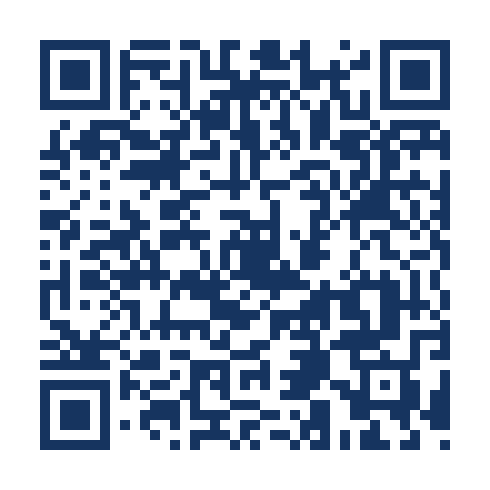 Kontakt:ACAT-Schweiz, Speichergasse 29, CH-3011 Bern
+41 (0)31 312 20 44
info@acat.ch
Postkonto: 12-39693-7
IBAN: CH16 0900 0000 1203 9693 7
www.acat.ch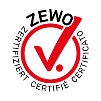 